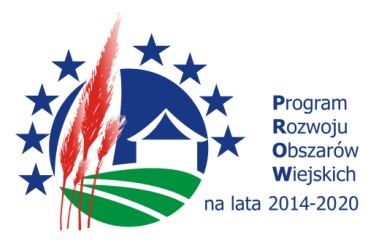 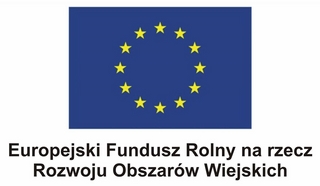 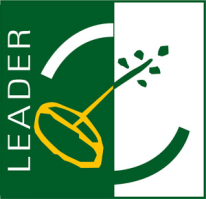 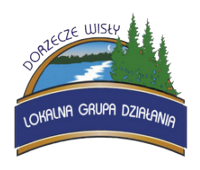 Europejski Fundusz Rolny na rzecz Rozwoju Obszarów Wiejskich: Europa inwestująca w obszary wiejskie.Materiał promocyjny opracowany przez ................................................. (nazwa grantobiorcy)Instytucja Zarządzająca PROW 2014-2020 - Minister Rolnictwa i Rozwoju WsiMateriał współfinansowany ze środków Unii Europejskiej w ramach Projektu grantowego 
pn. „Wzmacniamy swój potencjał organizacyjny” Programu Rozwoju Obszarów Wiejskich na lata 2014-2020